VZOREC POGODBENavodilo za izpolnjevanje vzorca pogodbe: Prijavitelj mora parafirati vse strani vzorca pogodbe, s čimer potrdi seznanitev s vsebino pogodbe in strinjanje s pogodbenimi določili. 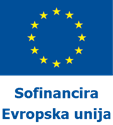 Republika Slovenija, Ministrstvo za notranje zadeve, Policija, Štefanova ulica 2, Ljubljana, ki ga zastopa ______________________________________________________________________številka transakcijskega računa: 01100-6370171132matična številka: 1332813000Identifikacijska številka za DDV: SI47429518(v nadaljnjem besedilu: naročnik)in_________________________________________________________________________________________________________________________________________________________________ki ga zastopa ______________________________________________________________________številka transakcijskega računa: _______________________________________________________matična številka: ___________________________________________________________________Identifikacijska številka za DDV: _______________________________________________________(v nadaljnjem besedilu: izvajalec),sklenetaPOGODBO št. ______________o izvajanju operacije "Spremljanje odstranitve tujcev iz Republike Slovenije", ki se sofinancira iz sredstev Sklada za azil, migracije in vključevanje (AMIF)1. členPogodbeni stranki ugotavljata:da je Ministrstvo za notranje zadeve Republike Slovenije v Uradnem listu RS, št. _______, dne_______ objavilo javni razpis za izvajanje operacije "Spremljanje odstranitve tujcev iz Republike Slovenije", št. 430-480/2023 (v nadaljnjem besedilu: operacija),da se je izvajalec prijavil na javni razpis za izvajanje operacije iz prve alineje tega odstavka; da je bil izvajalec s sklepom naročnika, št. ____________, z dne __________, izbran za izvajanje zgoraj navedene operacije.Predmet pogodbe2. členPredmet te pogodbe je izvajanje operacije iz 1. člena te pogodbe, po aktivnostih iz Prijave operacije (javni razpis) – Priloga 5 razpisne dokumentacije za javni razpis iz 1. člena te pogodbe (v nadaljevanju: Priloga  5), ki je priloga in sestavni del te pogodbe, ter pod pogoji in na način, določenimi s to pogodbo.Spremljanje odstranjevanja tujcev iz Republike Slovenije se nanaša na vse tri faze odstranitve, in sicer fazo priprave odstranitve, fazo vračanja (vključno s tranzitom) in fazo predaje osebe varnostnim organom države izvora (destinacije). Predmet operacije so vse aktivnosti, postopki in ukrepi policije s tistimi tujci, ki v času nastanitve v Centru za tujce odklonijo možnost prostovoljne vrnitve ali vključitev v operacijo prostovoljne vrnitve in reintegracije v državi izvora. Namen spremljanja odstranjevanja tujcev iz Republike Slovenije je varovanje pravic državljana tretje države v postopkih policije pri odstranitvi tujcev ter ugotavljanje morebitnega nezakonitega in nestrokovnega dela policije in ostalih služb, ki so vključene v konkretno operacijo.Cilj operacije je zagotovitev varovanja človekovih pravic in dostojanstva v vseh fazah vračanja državljana tretje države.Izvajalec je dolžan:izvajati operacijo izključno v predhodnem dogovoru s Centrom za tujce in v dogovorjenem obsegu;se samostojno odločati ali bo izvajal spremljanje posameznega primera odstranitve ter sam obseg oziroma faze odstranitev;tekom celotnega izvajanja operacije spoštovati določbe Listine EU o temeljnih pravicah in Konvencije Združenih narodov o pravicah invalidov v skladu s Sklepom Sveta 2010/48/ES ter s to obveznostjo seznaniti tudi morebitne druge deležnike, ki sodelujejo pri izvajanju operacije; po vsakem izvedenem spremljanju svoje ugotovitve predstaviti v poročilu, ki ga v elektronski obliki pošlje na uradni predal Centra za tujce: ct.uup@policija.si; zagotoviti neprekinjeno izvajanje operacije, ki je predmet tega javnega razpisa, ves čas trajanja pogodbe;zagotoviti povezano in usklajeno sodelovanje vodje operacije in vseh oseb, ki bodo izvajale aktivnosti operacije (oseb za izvajanje spremljanja odstranitve tujcev);pri informiranju javnosti v zvezi z izvajanjem operacije ustrezno predstaviti vlogo naročnika, uporabiti emblem EU z navedbo »Sofinancira Evropska unija« ter upoštevati navodila naročnika;dokumentacijo, ki nastaja v okviru operacije ustrezno označevati z emblemom EU z navedbo »Sofinancira Evropska unija«;v skladu s strokovnimi normami in zahtevami operacije voditi delovno dokumentacijo o poteku operacije; takoj oziroma najkasneje v 8 dneh obvestiti naročnika, v kolikor pri izvajalcu v času izvajanja operacije pride do statusnih sprememb glede zavezanosti za DDV in glede statusnih sprememb, ki bi lahko vplivale na izvajanje operacije;ob morebitni vključitvi prostovoljcev njihovo delo urediti skladno z določili Zakona o prostovoljstvu (Ur. l. RS, št. 10/11, 16/11 – popr., 82/15);vse Zahtevke za izplačila (v nadaljevanju: ZzI) in poročila zapisati v slovenskem jeziku;ZzI, ki zajemajo trimesečno obdobje izvajanja aktivnosti, z obveznimi prilogami, se izvajalec obvezuje posredovati naročniku v roku dveh mesecev od zaključka vsakokratnega poročevalskega obdobja. v primeru morebitnih sprememb oziroma dopolnitev operacije pridobiti soglasje naročnika (brez predhodnega soglasja naročnika ne sme izvajati operacije v drugačnem obsegu ali vsebini od dogovorjene).Vodja operacije je kontaktna točka med osebami, ki bodo izvajale aktivnosti operacije (osebami za izvajanje spremljanja odstranitve tujcev), in predstavniki naročnika (skrbnik pogodbe s strani naročnika). Osebe, ki bodo izvajale aktivnosti operacije, so dolžne v primeru nujnih situacij (večji konflikti, ogroženo zdravje, grožnje,...), o dogodku, takoj ko je mogoče, obvestiti vodjo operacije, ta pa skrbnika pogodbe s strani naročnika.Glavna aktivnost izvajalca pogodbe je spremljanje odstranitve državljana tretje države iz Republike Slovenije. Upoštevati mora načelo varovanja človekovih pravic, svoboščin in njihovega dostojanstva.Center za tujce v najkrajšem času obvesti izvajalca pogodbe o odstranitvi tujca v vsakem primeru, ko je tujec že identificiran in je odklonil možnost prostovoljne vrnitve ali vključitev v operacijo prostovoljne vrnitve in reintegracije v državi izvora, ki ga za potrebe Policije izvaja izbrana mednarodna ali nevladna organizacija ali Evropska agencija za mejno in obalno stražo (Frontex). Izvajalec pogodbe mora po vsakem izvedenem spremljanju svoje ugotovitve predstaviti v poročilu. Ugotovitve, ki bi izkazovale kršitve človekovih pravic in temeljnih svoboščin je Policija dolžna obravnavati v pritožbenem postopku, določenem v zakonu o nalogah in pooblastilih Policije. Spremljanje odstranitve državljana tretje države ne vključuje nadzora nad nastanitvenimi pogoji v Centru za tujce, ker se ta nadzor izvaja s strani drugega organa.Predvideni rezultati operacije, operativni cilji operacije, sredstva za preverjanje rezultatov z indikatorji ter tveganja in predvideni roki oz. predpostavke operacije so opredeljeni v Prilogi 5. 	Trajanje, financiranje in izvajanje operacije3. členOperacija se bo izvajala v obdobju od obojestranskega podpisa pogodbe do 31. 12. 2027 oziroma do porabe sredstev, v kolikor bodo ta sredstva porabljena pred navedenim datumom zaključka operacije. Operacija se financira največ v višini 60.000,00 EUR, kar skupaj predstavlja 100 % vseh upravičenih stroškov operacije.Izvajale in financirale se bodo aktivnosti operacije, ki so opredeljene v Prilogi 5.Izvajalec se zavezuje, da bo operacijo, ki je predmet te pogodbe, izvajal kvalitetno, v skladu s Prilogo 5, v skladu s cilji operacije in po pravilih stroke kot dober strokovnjak, s strokovno usposobljenim kadrom.Za ocenjevanje kakovosti izvajanja operacije bo naročnik primerjal dejansko dosežene cilje in dejansko izvajanje s predvidenimi rezultati in predvidenim izvajanjem operacije iz Priloge 5. Sredstva za izvajanje operacije so zagotovljena iz Sklada za azil, migracije in vključevanje v višini 75 % upravičenih stroškov (v višini 45.000,00 EUR) in proračuna Republike Slovenije – slovenske udeležbe v višini 25 % upravičenih stroškov.Navedena sredstva so namenska in jih sme izvajalec uporabiti samo za izvajanje operacije.Financirani bodo le tisti stroški, ki so navedeni v Prijavi operacije (javni razpis) – Priloga 5 (v nadaljevanju: Priloga 5) in v Načrtovanem proračunu operacije – po vrsticah proračuna – Priloga 7 razpisne dokumentacije za javni razpis iz 1. člena te pogodbe (v nadaljevanju: Priloga 7), ki je priloga k tej pogodbi, in sicer največ do navedene višine, na podlagi predloženih dokazil o nastalih stroških in izdatkih.Izvajalec s trenutkom nastanka avtorskega dela brezplačno prenese na naročnika vse materialne avtorske pravice (zlasti pravico shranitve v elektronski obliki), ki nastanejo kot posledica izvajanja operacije in to izključno v neomejenem obsegu in za ves čas njihovega trajanja, razen moralne avtorske pravice, ki ostane avtorjem.Osnovna načela upravičenosti stroškov in izdatkov4. členNaročnik bo priznal kot upravičene ter plačal le tiste stroške in izdatke, ki: so potrebni in načrtovani za izvajanje dejavnosti, zajetih v zadevni operaciji;dejansko nastanejo za dela, ki so bila opravljena, za blago, ki je bilo dobavljeno, oz. za storitve, ki so bile izvedene;so v razumnih mejah in v skladu z načeli dobrega finančnega poslovodenja, zlasti gospodarnosti in stroškovne učinkovitosti;so nastali in bili plačani v obdobju upravičenosti;temeljijo na verodostojnih knjigovodskih in drugih listinah;so izkazani v skladu z veljavnimi pravili Skupnosti in nacionalnimi predpisi.Izvajalec bo prejel in upravljal s sredstvi v skladu s slovensko zakonodajo kot tudi s svojimi pravili, uredbami in direktivami /upoštevati v primeru, če je prijavitelj mednarodna organizacija/.Prihodki, načelo nepridobitnosti in nasprotje interesov5. členOperacija se izvaja po načelu nepridobitnosti. Vsi viri prihodkov operacije morajo biti zabeleženi v izvajalčevi računovodski evidenci, davčni dokumentaciji in poročilih, ki jih izvajalec posreduje naročniku.Pri izvajanju operacije se je potrebno izogibati nasprotju interesov. Nasprotje interesov osebe obstaja, kadar je nepristransko in objektivno opravljanje nalog ali odločanje v okviru izvajanja funkcije ogroženo, zaradi vključevanja osebnega ekonomskega interesa, interesa družinskih članov ali zaradi posebne naklonjenosti ali kakršnih koli drugih interesov povezanih z drugo fizično ali pravno osebo. Končni upravičenci ne smejo sklepati pogodbe s povezanimi družbami, družbami, ki so v lastništvu njihovih družinskih članov ali kjer so sami lastniško vpleteni.Obdobje upravičenosti in evidence6. členObdobje upravičenosti stroškov in izdatkov je od datuma obojestranskega podpisa pogodbe do porabe sredstev oz. najkasneje do 31. 12. 2027. V tem obdobju morajo biti upravičeni stroški izvajalca, ki so nastali pri izvedbi aktivnosti, s strani izvajalca tudi že plačani. Stroški in izdatki, nastali pred obojestranskim podpisom pogodbe ali po 31. 12. 2027 oziroma po porabi sredstev, v kolikor bodo ta porabljena pred navedenim datumom zaključka operacije, niso upravičeni za financiranje po pogodbi. Izvajalec mora vse stroške plačati, preden zahteva njihovo povrnitev od naročnika. Plačila morajo imeti obliko finančnih transakcij. Izjema je izplačilo avansa, ki se izplača v skladu z 12. členom te pogodbe, brez dokazil o nastalih stroških in izdatkih.Izjema so stroški dela, kjer se uporablja urna postavka standardnega stroška na enoto (v nadaljevanju: SSE).Stroški in izdatki se praviloma dokazujejo z računi in potrdili o izplačilu. Kadar to ni mogoče, se izkažejo z računovodskimi listinami ali dokazili enakovredne dokazne vrednosti.Izvajalcu ni potrebno prilagati dokazil, ki bi opravičevali nastanek posrednih upravičenih stroškov (kategorija H).Neposredni stroški morajo biti prepoznavni in preverljivi, in sicer tako, da so:zabeleženi v računovodskih evidencah izvajalca (obvezno ločeno glede na stroškovni nosilec operacije, ki je predmet te pogodbe);določeni v skladu z veljavnimi računovodskimi standardi države, v kateri ima izvajalec sedež, ter v skladu z običajnimi praksami stroškovnega računovodstva izvajalca;prijavljeni v skladu z zahtevami veljavne davčne in delovno-pravne zakonodaje.Prejeta sredstva morajo biti porabljena v skladu s predpisi, ki določajo izvrševanje proračuna Republike Slovenije in črpanje sredstev iz Sklada za azil, migracije in vključevanje.Spremembe operacije7. členIzvajalec ne sme brez veljavno sklenjenega aneksa izvajati operacije v bistveno drugačnem finančnem, tehničnem in administrativnem smislu od dogovorjenega.Za spremembe, ki zahtevajo sklenitev aneksa k osnovni pogodbi, se štejejo: sprememba trajanja operacije in/ali pogodbe, zaradi nepredvidenih dejavnikov;sprememba aktivnosti operacije, zaradi nepredvidenih dejavnikov;sprememba dogovorjenega načrtovanega proračuna operacije, ki ima za posledico prerazporeditev načrtovanih sredstev med posameznimi kategorijami upravičenih neposrednih stroškov iz Priloge 5, pri čemer je seštevek sprememb večji od 20 % celotnih neposrednih stroškov;sprememba bančnega računa izvajalca, na katerega bo naročnik poravnal pogodbene obveznosti;sprememba imena in/ali pravne oblike izvajalca operacije;sprememba odgovorne osebe ali vodje operacije;sprememba načina poročanja o izvajanju operacije.Izvajalec mora v zvezi z vsemi spremembami, ki zahtevajo sklenitev aneksa, v najkrajšem času pisno obvestiti naročnika. Predlog za spremembe mora vsebovati obrazložitev razlogov za spremembe ter njihov vpliv na izvajanje operacije. K predlogu mora izvajalec priložiti novi Prilogi 5 in 7, ki odražata predlagane spremembe, v kolikor se njuno besedilo spreminja ali dopolnjuje. Kategorije upravičenih stroškov operacije8. člen/smiselno upoštevati glede na kategorije stroškov iz Priloge 7/Naročnik bo financiral le stroške (neposredne upravičene stroške in posredne stroške), ki so izključno vezani na izvajanje operacije in so navedeni v Prilogi 7. Neposredni upravičeni stroški so sestavljeni iz naslednjih kategorij (referenca na kategorije v načrtovanem in dejanskem proračunu):stroški plač (A),potni stroški (B),potrošni material, zaloge in splošne storitve (E),drugi neposredni stroški (F).Posredni stroški (H) so stroški, ki niso opredeljivi kot neposredni stroški in so le posredno povezani z izvajanjem operacije. Posredni stroški so upravičeni v višini 7 % celotnega zneska neposrednih upravičenih stroškov  ali 15 % celotnega zneska neposrednih upravičenih stroškov dela (kategorija A), kar velja tudi v primeru posameznega ZzI. /smiselno upoštevati glede na navedbe prijavitelja v prilogi 7/Natančnejši opis upravičenosti posamezne upravičene kategorije stroškov je opredeljen v Nacionalnih pravilih o upravičenosti za črpanje sredstev programa Sklada za azil, migracije in vključevanje, programa Sklada za notranjo varnost ter programa Instrumenta za finančno podporo za upravljanje meja in vizumsko politiko v okviru Sklada za integrirano upravljanje meja v programskem obdobju 2021–2027 (v nadaljevanju: Nacionalna pravila), ki so dostopna na spletni strani Ministrstva za notranje zadeve: https://evropskasredstva.si/nacionalna-pravila/. Izvajalec za pripravo spremljanja in izdelavo končnega poročila ter obračun stroškov enega primera lahko uveljavi največ 20 ur. Število ur, ki jih bo izvajalec dejansko porabil za samo izvajanje spremljanja odstranitve tujca, se v celoti prizna in se stroški povrnejo. Stroški dela (A) se izračunajo na podlagi normativnega izračuna tako, da se zadnji evidentirani letni bruto stroški za zaposlene delijo s 1.720 urami. Na tak način izračunana urna postavka SSE se uporablja skozi celotno obdobje izvajanja operacije. Kot dokazilo o stroških dela se priloži dokumentacija skladno s točko 2.1 Nacionalnih pravil. Stroški dela osebja, ki izvaja operacijo, se štejejo za neposredne upravičene stroške samo v primerih, ko je: (a)   oseba zaposlena pri izvajalcu samo za namene izvajanja operacije;(b) oseba zaposlena pri izvajalcu in je začasno dodeljena z ustrezno dokumentirano odločbo organizacije za naloge, ki so izključno povezane z izvajanjem operacije in niso del njenega običajnega dela. V primeru stornacije odstranitve ali če se odstranitev ni izvedla iz drugih nepredvidljivih razlogov, se izvajalcu povrnejo vsi stroški, ki so mu nastali pri pripravi na vračanje, vključno z rezervacijo letalske karte ali druge vozovnice, stroški namestitve, itd. V primeru, da izvajalec dobi ob odpovedi rezervacije letalske karte del stroškov povrnjen, lahko uveljavlja le preostali del.Izvajalcu se prav tako povrnejo stroški za udeležbo na usposabljanjih in sestankih, ki jih organizira agencija Frontex, FRA, ICMPD ali Evropska komisija in so namenjeni institucijam, ki izvajajo spremljanje odstranitve tujcev. Drugi stroški niso upravičeni, razen v primeru, da izvajalec izkaže, da so nujno potrebni za izvajanje operacije in dokazljivi.Neupravičeni stroški9. členStroški, ki se štejejo za neupravičene so opredeljeni v točki 7 Nacionalnih pravil. Dovoljene spremembe znotraj dogovorjenega načrtovanega proračuna brez sklenitve aneksa med izvajanjem operacije10. členIzvajalec lahko izvede spremembe dogovorjenega načrtovanega proračuna operacije, ki ima za posledico prerazporeditev načrtovanih sredstev med posameznimi kategorijami upravičenih neposrednih stroškov iz Priloge 5, pri čemer je seštevek sprememb manjši od 20 % celotnih neposrednih stroškov, pri tem pa se skupni neposredni stroški ne smejo povečati.Spremembe proračunskih vrstic znotraj posamezne kategorije stroškov (Priloga 7) niso omejene.Vsaka sprememba dogovorjenega načrtovanega proračuna operacije (Priloga 5 in Priloga 7) mora biti pisno (elektronsko) potrjena s strani skrbnika pogodbe s strani naročnika, tudi če je predhodno ustno dogovorjena. K predlogu mora izvajalec priložiti novi Prilogi 5 in 7, ki odražata predlagane spremembe, v kolikor se njuno besedilo spreminja ali dopolnjuje.Ob morebitni spremembi oseb, ki izvajajo aktivnosti operacije, mora izvajalec predhodno pisno (elektronsko) obvestiti naročnika (skrbnika pogodbe) o razlogih za zamenjavo osebja ter mu posredovati ustrezne podatke in dokazila, da nove osebe izpolnjujejo vse pogoje, zahtevane v razpisni dokumentaciji za javni razpis iz 1. člena te pogodbe. Po pisni potrditvi naročnika (lahko po elektronski poti), da je predlagana oseba ustrezna, lahko le-ta nadomesti predhodnega člana osebja in se vključi v izvajanje operacije. Vsi stroški, ki bodo nastali predhodno brez pisne potrditve naročnika, bodo neupravičeni. Za spremembe znotraj dogovorjenega načrtovanega proračuna iz tega člena ni potrebno skleniti aneksa k pogodbi. 11. členV primeru, da izvajalec operacijo izvede v zmanjšanem obsegu oz. ne doseže ciljev in rezultatov operacije, ki so opredeljeni v Prilogi 5, naročnik delež financiranja zniža glede na dejansko izvedene aktivnosti oz. dejansko dosežene operativne cilje.Plačila in predplačila12. člen (upoštevati, če je izvajalec oseba zasebnega ali javnega prava in je ustanovljena in deluje kot društvo, zasebni ali javni zavod ali ustanova ter je v vlogi označil, da želi prejeti predplačilo)Izvajalec je pri izvajanju operacije upravičen do predplačil v skladu z veljavnim Zakonom o izvrševanju proračuna (v nadaljevanju: ZIPRS). Višina prvega predplačila tj. ob začetku izvajanja operacije znaša največ 30 % višine vseh upravičenih stroškov operacije iz 3. člena, višina nadaljnjih predplačil pa znaša največ 30 % višine preostalih upravičenih stroškov operacije, zmanjšanih za vrednost potrjenih ZzI v MIGRI III. Naročnik bo izvajalcu v 15-ih dneh od prejetja zahtevka za avans nakazal predplačilo na račun naveden v 15. členu te pogodbe. Izvajalec mora vnesti v sistem MIGRA III ZzI avansa ter hkrati posredovati E – avansni račun, v katerem se je potrebno sklicevati na številko pogodbe. Pri obdobnem poročanju se prejeto predplačilo prične poračunavati s prejetim e-računom prvega obdobnega ZzI. Izvajalec lahko zaprosi za novo predplačilo, ko seštevek vrednosti potrjenih ZzI preseže vrednost samega predplačila.V primeru, da je vrednost izvedenih aktivnosti manjša od vrednosti izplačanih predplačil, mora izvajalec naročniku po zaključku pogodbe, skladno z veljavnim zakonom, ki ureja področje izvrševanja proračuna, razliko prejetih sredstev vrniti z zakonskimi zamudnimi obrestmi, ki pričnejo teči s potekom 15-dnevnega roka po prejemu naročnikovega pisnega zahtevka za vračilo.Izvajalec se zavezuje, da bo naročniku skladno z veljavnim zakonom, ki ureja področje izvrševanja proračuna prejeta sredstva vrnil, če se naknadno ugotovi, da je bilo izplačilo iz proračuna neupravičeno izvršeno. Izvajalec se zavezuje vračilo sredstev izvršiti v roku petnajst dni po prejemu pisnega poziva naročnika, v nasprotnem primeru izvajalec dolguje zakonske zamudne obresti, ki pričnejo teči šestnajsti dan po prejemu pisnega poziva naročnika. Zahtevek za izplačilo (ZzI)13. členPovračilo stroškov, ki so izvajalcu nastali pri izvajanju operacije, bo naročnik nakazal izvajalcu po izvedeni vsebinski in finančni kontroli prejetega ZzI v sistemu MIGRA III, potrditvi ZzI in prejetem e-računu. Izvajalec mora vnesti ZzI v sistem MIGRA III z vsemi pripadajočimi dokazili o nastalih stroških in izdatkih ter poročili o izvedbi. Obrazci za poročanje in izvajanje operacije so dostopni na spletni strani: https://evropskasredstva.si/nacionalna-pravila/. Zahtevki so po naročnikovi potrditvi podlaga za izplačilo sredstev.Izvajalec je dolžan o izvedenih aktivnostih operacije naročniku poročati v poročilu, ki je priloga ZzI, in sicer za vsako izvedeno spremljanje posebej. Naročniku o izvedenih aktivnostih poroča v okviru ZzI in v rokih, določenih za posredovanje tega zahtevka. Izvajalec se zavezuje, da bo naročniku za vsako obdobje treh mesecev za opravljena spremljanja odstranitve tujcev iz Republike Slovenije po tej pogodbi hkrati z oddajo ZzI posredoval tudi e-račun in o tem obvestil skrbnika pogodbe po e-pošti, h kateri priloži izpisan ZzI v elektronski obliki.Izvajalec se zavezuje ob izdaji e-računa upoštevati sledeče podatke:Pri vnosu zahtevka v sistem MIGRA III je potrebno obvezno priložiti naslednje priloge: Dokazila o nastanku vsakega zahtevanega upravičenega stroška iz zahtevka za izplačilo morajo biti priložena v elektronski obliki (v PDF). Iz posameznih dokazil mora biti jasno razvidna uporaba emblema EU in  besedilo "Sofinancira Evropska Unija". Priloženi morajo biti računi oz. enakovredne listine, dobavnice, prevzemni zapisniki (če obstajajo), ponudbe (če je to opredeljeno v Nacionalnih pravilih), časovnice dela osebja po dnevih in obračunski list stroškov dela za redno zaposlene člane osebja (dostopnega na spletni strani iz tretjega odstavka tega člena), obračun dela po podjemnih/avtorskih pogodbah, pogodbe o zaposlitvi, podjemne pogodbe, avtorske pogodbe, dokazila o plačilu davkov in prispevkov v povezavi z delom članov osebja po podjemni in avtorski pogodbi in ostala relevantna računovodska dokumentacija (npr. izračun stroška amortizacije opreme). Računi morajo biti specificirani v skladu z zakonodajo, ki ureja davek na dodano vrednost. Poleg specifikacij računa (izvedenih storitev, dobavljenih artiklov) morajo biti razvidni tudi datumi dobave oz. opravljene storitve. Iz specifikacije računa morajo biti razvidni podatki, ki naročniku omogočajo, da jih vsebinsko lahko pripiše k aktivnostim operacije. V primeru, da posamezno dokazilo ne vsebuje zgolj stroškov za operacijo iz te pogodbe, je potrebno na dokazilu pripisati ustrezen ključ (odstotek) stroškov in višino, povezano z izvajanjem operacije. V primeru odstopanj od teh navodil lahko naročnik del izdatkov označi za neupravičene. Podrobnejša navodila o potrebnih dokazilih za dokazovanje nastalih stroškov in izdatkov so razvidna iz Nacionalnih pravil.Poleg tega je potrebno priložiti tudi dokazila o izdatkih (nakazilih iz TRR, blagajniški prejemki/izdatki) v zvezi z nastalimi stroški, razen za stroške dela.Poleg dokazov računovodsko-knjigovodskega spremljanja in evidentiranja pa je potrebno priložiti tudi ostala dokazila, ki potrjujejo upravičenosti nastalih stroškov. Izvajalcu ni potrebno prilagati dokazil, ki bi opravičevali nastanek posrednih upravičenih stroškov.14. členIzvajalec mora naročniku posredovati ZzI za trimesečno obdobje, z obveznimi prilogami, najkasneje 30 dni po preteku posameznega 3-mesečnega obdobja. Zadnji zahtevek ter končno poročilo mora izvajalec posredovati najkasneje v roku 45 dni po preteku obdobja izvajanja operacije. Izvajalec je dolžan pri vsakokratnem vnosu ZzI v MIGRO III priložiti izpis iz računovodskega sistema oziroma analitičnih evidenc (npr. izpis po stroškovnem mestu) izvajalca za vse vnesene stroške in izdatke zadevnega ZzI.Sestavni del zadnjega zahtevka za izplačilo je tudi izpis iz analitičnih evidenc izvajalca, za vse nastale stroške operacije, za čas trajanja pogodbe. Razvidne morajo biti tudi morebitne preknjižbe neupravičenih stroškov. ZzI z obveznimi prilogami je po naročnikovi potrditvi podlaga za izplačilo sredstev. Izvajalec mora vnesti ZzI v sistem MIGRA III z vsemi pripadajočimi dokazili o nastalih stroških in izdatkih ter poročili. Splošna navodila o delu z sistemom MIGRA III so  dostopna v aplikaciji MIGRA III. Naročnik pregleda ZzI z vsemi pripadajočimi prilogami v sistemu MIGRA III in v primeru potrditve celotnega ZzI kot upravičenega, se izvajalca pozove k izdaji e-računa. V primeru, da naročnik pri pregledu posredovanega ZzI s prilogami ugotovi, da ZzI ni pravilen, izvajalcu posreduje obvestilo o ugotovljenih odstopanjih in preko sistema MIGRA III posreduje zadevni ZzI v dopolnitev izvajalcu. Za ugotovljena odstopanja je zavezan izvajalec v sistemu MIGRA III dopolniti ZzI na osnovi prejetega obvestila iz sistema MIGRA III in posredovanega elektronskega sporočila, katerega prejem izvajalec potrdi. Dopolnjen ZzI ponovno preveri naročnik in ga odobri v znesku skupnih upravičenih izdatkov. V primeru, da se izvajalec ne strinja s končnimi ugotovitvami naročnika, lahko zahteva preverjanje na drugi stopnji. Po odobritve ZzI s strani naročnika, izvajalec lahko izstavi e-račun, ki bo plačan v skladu s trenutno veljavnim ZIPRS. Stroškov, ki jih naročnik tudi ob dopolnitvi ni potrdil kot upravičene, ni mogoče ponovno uveljavljati pri naslednjih obdobnih ZzI. MNZ, Projektna enota za sklade notranje varnosti in migracije izvede administrativno preverjanje na drugi stopnji, v primeru vložene pritožbe izvajalca, ki v skladu s sedmim odstavkom 69. člena Uredbe 2021/1060/EU nasprotuje obvestilu naročnika o izvedbi administrativnih preverjanj na prvi stopnji o znižanju upravičenih izdatkov. V tem primeru izvajalec posreduje organu upravljanja zahtevo za preveritev pravilnosti oziroma utemeljenosti odločitve o znižanju višine upravičenih izdatkov iz zahtevka za izplačilo, v okviru administrativnega preverjanja na prvi stopnji. Organ upravljanja izvede administrativno preverjanje v 30 dneh od prejema zahtevka za preveritev pravilnosti.V primeru, da v določenem obdobju, ki zadeva 3-mesečno obdobno poročanje, ni izvedenih nobenih aktivnosti oz. stroški ne nastanejo, izvajalec o tem samo obvesti naročnika z elektronsko pošto.15. členNaročnik se zavezuje poravnavati pogodbene obveznosti na račun izvajalca št. _________________________, odprt pri __________________________ v skladu z veljavnim Zakonom o izvrševanju proračuna RS 30. dan od datuma prejema pravilno izstavljenega e-računa. Plačilni rok začne teči naslednji dan po prejemu e-računa. Če zadnji dan roka sovpada z dnem, ko je po zakonu dela prost dan oziroma v plačilnem sistemu TARGET2 ni opredeljen kot plačilni dan, se za zadnji dan roka šteje naslednji delavnik oziroma naslednji plačilni dan v sistemu TARGET2. Pri izstavitvi e-računov se je potrebno sklicevati na številko pogodbe.16. členSredstva, izplačana na podlagi te pogodbe, so strogo namenska in jih sme izvajalec uporabiti izključno za izvajanje operacije, ki je predmet te pogodbe.Za nenamensko porabo sredstev se šteje tudi, če izvajalec navaja lažne ali netočne podatke, podatke ponareja ali jih namenoma izpusti.17. členIzvajalec operacije mora pri svojem delu upoštevati predpise, ki urejajo področje varstva osebnih podatkov, med drugim Zakon o varstvu osebnih podatkov, Zakon o mednarodni zaščiti, Splošno uredbo o varstvu podatkov, Uredbo o načinih in pogojih za zagotavljanje pravic osebam z mednarodno zaščito ter Zakon o tujcih. /upoštevati v primeru, če izvajalec ni mednarodna organizacija/Izvajalec operacije mora pri svojem delu upoštevati predpise, ki urejajo področje varstva osebnih podatkov, med drugim smernice, ki upoštevajo mednarodno in evropsko pravo, Zakon o mednarodni zaščiti, Uredbo o načinih in pogojih za zagotavljanje pravic osebam z mednarodno zaščito ter Zakon o tujcih. /upoštevati v primeru, če je izvajalec mednarodna organizacija/Varovanje osebnih podatkov18. členPravna podlaga za obdelavo osebnih podatkov izhaja iz 93. člena Zakona o tujcih (Ur. l. RS, št. 91/21 – uradno prečiščeno besedilo, 95/21 – popr., 105/22 – ZZNŠPP in 48/23). Pogodbeni stranki v zvezi z varstvom osebnih podatkov ugotavljata:Ministrstvo za notranje zadeve (v nadaljevanju naročnik) skladno s točko (7) člena 4 Uredbe (EU) 2016/679 Evropskega parlamenta in Sveta o varstvu posameznikov pri obdelavi osebnih podatkov in o prostem pretoku takih podatkov ter o razveljavitvi direktive 95/46/ES (Ur. l. EU, št. L 119/1, (v nadaljnjem besedilu: Splošna uredba o varstvu podatkov), šteje za upravljavca osebnih podatkov;izvajalec, skladno s točko (8) člena 4 Splošne uredbe o varstvu podatkov, šteje za obdelovalca osebnih podatkov.izvajalec bo do osebnih podatkov, ki so v upravljanju naročnika, dostopal na sledeč način: izvajalec bo s strani naročnika v elektronski obliki prejel vse podatke, ki jih bo potreboval za zagotavljanje učinkovite izvedbe operacije. 19. členUpravljavec je odgovoren za zagotovitev, da obdelava osebnih podatkov poteka skladno z določbami Zakona o  varstvu osebnih podatkov (Ur. l. RS, št. 163/22 - ZVOP-2) in Splošne uredbe o varstvu podatkov. Upravljavec določa, da obdelovalec lahko obdeluje podatke za namene poročanja in izdelave statistike.  Obdelovalec bo obdeloval osebne podatke samo na podlagi dokumentiranih navodil upravljavca. Upravljavec lahko poda nadaljnja navodila ves čas trajanja obdelave osebnih podatkov, pri čemer bodo navodila vedno dokumentirana in v pisni obliki, vključno z elektronsko.Obdelovalec bo v skladu z določbo drugega odstavka 30. člena Splošne uredbe o varstvu podatkov vodil evidenco vseh vrst dejavnosti obdelave, ki jih izvaja v imenu in za račun upravljavca. 20. členIzvajalec bo pri izvajanju pogodbenih obveznosti po tej pogodbi, zaradi narave samega dela obdeloval osebne podatke, katerih upravljalec je naročnik. Veljavno v skladu z 2. alinejo drugega odstavka 18. člena te pogodbe se šteje izvajalec za pogodbenega obdelovalca osebnih podatkov, zaradi česar je dolžan upoštevati vse obveznosti, ki jih Splošna uredba o varstvu podatkov nalaga pogodbenim izvajalcem. Pri izvajanju obveznosti iz te pogodbe bo izvajalec lahko zaradi narave dela in zaradi izpolnitve obveznosti iz te pogodbe, obdeloval različne osebne podatke, predvsem pa: ime in priimek, datum rojstva, naslov prebivanja, državljanstvo in zakonitost prebivanja v Republiki Sloveniji. Izvajalec oz. obdelovalec osebnih podatkov bo obdeloval v prejšnjem odstavku navedene osebne podatke posameznikov, ki bodo udeleženi v postopkih pri naročniku, ter ostale kategorije posameznikov, na katere se lahko nanašajo osebni podatki.21. členStranki pogodbe se s podpisom te pogodbe zavezujeta k zagotavljanju ustreznih postopkov in ukrepov iz poglavij o varnosti oz. zavarovanju osebnih podatkov zakona, ki ureja varstvo osebnih podatkov in Splošne uredbe o varstvu podatkov. Izvajalec kot pogodbeni obdelovalec pri tem zagotavlja najmanj enake standarde varovanja osebnih podatkov, kot veljajo za naročnika kot upravljavca, še zlasti da:osebnih podatkov ne prenaša v tretjo državo ali mednarodno organizacijo, razen če to od njega zahteva naročnik v dokumentirani obliki,sprejme vse ukrepe glede varnosti obdelave osebnih podatkov v skladu s členom 32 Splošne uredbe o varstvu podatkov, da vodi dnevnik obdelave v skladu s členom 22 ZVOP-2, in sicer o naslednjih dejanjih obdelave osebnih podatkov: zbiranje, spreminjanje, vpogled, razkritje, vključno s prenosi, izbris in druga dejanja, ki jih določa ZVOP-2), pri čemer mora dnevnik obdelave vsebovati vrsto dejanja obdelave, datum in čas obdelave, identifikacijo osebe, ki je izvedla dejanje obdelave ter identifikacijo uporabnikov osebnih podatkov. Dnevnik obdelave se uporablja le za izkazovanje zakonitosti obdelave ter izvajanje notranjega nadzora, izvajanje nadzorov, ali drugih zakonsko določenih preverjanje s strani nadzornega organa ali drugih pristojnih organov, zagotavljanje celovitosti in varnosti osebnih podatkov ter za odpravljanje napak v delovanju informacijskega sistema ali obdelavi podatkov.  Vsebina dnevnika obdelave  se  hrani dve leti  let od zaključka koledarskega leta od prenehanja obdelave osebnih podatkov,za obdelavo prejetih osebnih podatkov ne zaposli ali najame drugega obdelovalca, razen če ima za to izrecno pisno dovoljenje naročnika, v primeru zaposlitve drugega obdelovalca pa spoštuje pogoje iz odstavkov 2 in 4 člena 28 Splošne uredbe o varstvu podatkov, v primeru zahteve za uresničevanje pravic posameznika v zvezi z obdelavo osebnih podatkov (Oddelek 2 in 3 Splošne uredbe o varstvu podatkov) naročniku nudi vse potrebne podatke,vsebino osebnih podatkov oz. dokumentov z osebnimi podatki (vključno z vsemi kopijami) po izpolnitvi namena iz 19. člena te pogodbe izbriše in obvesti naročnika, 2 leti od zaključka koledarskega leta po izbrisu pa hrani ustrezen dnevnik obdelave o izvedeni transakciji, varuje strojno, sistemsko in aplikativno programsko računalniško opremo, s katero se obdelujejo osebni podatki po tej pogodbi,naročniku omogoči nadzor nad izvajanjem ukrepov iz tega člena, tudi z vpogledom v svoj informacijski sistem, in sicer v roku treh delovnih dni od pisno prejete zahteve,ob upoštevanju narave obdelave pomaga upravljavcu z ustreznimi tehničnimi in organizacijskimi ukrepi, kolikor je to mogoče, pri izpolnjevanju njegovih obveznosti, da odgovori na zahteve za uresničevanje pravic posameznika, na katerega se nanašajo osebni podatki, iz poglavja III Splošne uredbe o varstvu podatkov,ob upoštevanju narave obdelave in informacij, ki so mu dostopne, pomaga naročniku pri izvajanju ustreznih ukrepov za zavarovanje osebnih podatkov (32. člen Splošne uredbe o varstvu podatkov), uradnem obveščanju nadzornega organa o kršitvi varstva osebnih podatkov (33. člen Splošne uredbe o varstvu podatkov), sporočanju, da je prišlo do kršitve varstva osebnih podatkov, posameznikom, na katere se podatki nanašajo (34. člen Splošne uredbe o varstvu podatkov), izvedbi morebitne ocene učinka v zvezi z varstvom osebnih podatkov (35. člen Splošne uredbe o varstvu podatkov), predhodnem posvetovanju z nadzornim organom po opravljeni oceni učinka v zvezi z varstvom osebnih podatkov (36. člen Splošne uredbe o varstvu podatkov),nemudoma obvesti naročnika o morebitni zahtevi za vpogled, popravek ali izbris posameznika, na katerega se podatki nanašajo, ter počaka na njegova pisna navodila,ko preneha potreba ali po hrambi oz. obdelavi osebnih podatkov, te izbriše in o tem obvesti naročnika, bo pri izpolnjevanju obveznosti iz te pogodbe obdeloval osebne podatke v najmanjšem možnem obsegu, s katerim je možna izpolnitev namena oz. obveznosti iz te pogodbe. Izvajalec se kot obdelovalec osebnih podatkov tudi zavezuje, da bo brez nepotrebnega odlašanja in izčrpno obveščal naročnika, kot upravljavca osebnih podatkov, o vseh morebitnih zaznanih napakah ali nepravilnostih, povezanih z osebnimi podatki ali njihovo obdelavo.Izvajalec kot obdelovalec osebnih podatkov, mora pri izvajanju operacije iz 2. člena te pogodbe osebne podatke, s katerimi se je seznanil in ki jih obdeluje, ustrezno zavarovati tako, da prepreči njihovo slučajno ali namerno nepooblaščeno uničenje, njihovo spremembo ali izgubo ter nepooblaščeno obdelavo ali seznanitev. Med ukrepe za preprečitev nepooblaščene obdelave ali seznanitve, uničenja, izgube in spremembe osebnih podatkov spadajo zlasti:prepoved puščanja dokumentov ali nosilcev podatkov, ki vsebujejo osebne podatke, na vidnem mestu v prisotnosti nepooblaščenih oseb,zaklepanje prostorov, omar in predalov, v katerih se nahajajo dokumenti in nosilci podatkov, ki vsebujejo osebne podatke,omejitev dostopa do programske in računalniške opreme, na kateri se nahajajo osebni podatki, na način, da dovoljuje dostop samo izvajalcu, ki v skladu s to pogodbo opravlja dogovorjeno operacijo,zagotavljanje, da so dokumenti oz. nosilci podatkov, ki vsebujejo osebne podatke, ves čas obdelave pod njegovim nadzorom,elektronsko posredovanje podatkov med naročnikom in izvajalcem poteka preko dogovorjene službene elektronske pošte, ki jo uporabljata pri svojem poslovanju, pri čemer je dostop do osebnih podatkov zaščiten z geslom ali drugim ustreznim načinom zaščite osebnih podatkov. kadar je izvajalec iz te pogodbe pravna oseba je dolžan podati Izjavo o varovanju osebnih podatkov vseh oseb, ki bodo izvajale aktivnosti operacije iz 2. člena te pogodbe. Obveznosti izvajalca kot obdelovalca osebnih podatkov, za katere to izhaja iz njihovega smisla ali namena, se nanašajo tudi na čas po izvajanju te pogodbe.22. členVsaka oseba, ki izvaja aktivnosti operacije iz 2. člena te pogodbe in dostopa do osebnih podatkov naročnika, je dolžna varovati zaupnost osebnih podatkov, s katerimi se seznani pri opravljanju del in nalog. Dolžnost varovanja zaupnosti osebnih podatkov jo obvezuje tudi po prenehanju zaposlitve, opravljanja dela ali nalog in opravljanja aktivnosti operacije iz te pogodbe.Kot neupravičeno razkritje podatkov tretji osebi se šteje vsaka reprodukcija podatkov v ustni ali pisni obliki, v celoti ali deloma, ali njihova distribucija nepooblaščeni osebi, ter vsaka druga oblika razkritja osebnih podatkov, pri čemer se za razkritje šteje tudi nepooblaščen dostop, ki ga omogoči izvajalec oziroma oseba, ki je ravnala v njegovem imenu ali do katerega je prišlo zaradi opustitve dolžnega nadzora nad dostopi do osebnih podatkov pri izvajalcu.   V kolikor pride zaradi ravnanj ali opustitev obveznosti do kršitve varstva osebnih podatkov, mora izvajalec o tem nemudoma, najpozneje pa v 48 urah po seznanitvi s kršitvijo, obvestiti naročnika, in sicer preko skrbnika  pogodbe.Uradno obvestilo o kršitvi varstva osebnih podatkov mora vsebovati vsebino iz 3. točke 33. člena  Splošne uredbe o varstvu podatkov.23. členSkladno z 2. odstavkom 28. člena Splošne uredbe o varstvu podatkov mora izvajalec pred morebitno sklenitvijo pogodbe, s katero želi izvajanje te pogodbe deloma ali v celoti prenesti na tretjo osebo (podizvajalca), za to dobiti soglasje naročnika. Pri tem mora izvajalec natančno navesti, kateri del pogodbenih obveznosti bo prepuščen podizvajalcu in do katerih osebnih podatkov, ki jih bo posredoval naročnik, bo imel podizvajalec dostop. S pisno pogodbo je dolžan podizvajalca zavezati k enakim obveznostim, kot veljajo za izvajalca.Če bo izvajalec kot pogodbeni obdelovalec osebnih podatkov za namen izvajanja te pogodbe obdelavo ali del obdelave osebnih podatkov prepustil drugemu obdelovalcu osebnih podatkov, ga mora s pisno pogodbo zavezati k enakim obveznostim, kot velja za izvajalca po tej pogodbi.Če drugi pogodbeni obdelovalec (podizvajalec) ne izpolni obveznosti varstva podatkov, izvajalec po tej pogodbi kot pogodbeni obdelovalec osebnih podatkov še naprej v celoti odgovarja naročniku kot upravljavcu za izpolnjevanje obveznosti drugega obdelovalca.24. členIzvajalec v skladu z uvodno določbo 146 Splošne uredbe o varstvu podatkov odgovarja za škodo, ki nastane zaradi kršitve te pogodbe in sicer tudi zaradi male malomarnosti, tako nasproti upravljavcu, kot tudi posamezniku, na katerega se podatek nanaša. Naročnik je za kršitve izvajalca odgovoren le, če posameznik, na katerega se kršitev nanaša, svojih izvršljivih pravic in pravnih sredstev iz objektivnih razlogov ne more uveljavljati proti izvajalcu. Bistvene kršitve določil te pogodbe v zvezi z varstvom osebnih podatkov so zlasti: kršitve določil 17. do 24. člena te pogodbe,razkritje osebnih podatkov nepooblaščenim osebam, pri čemer se za razkritje šteje tudi nepooblaščen dostop, ki ga pogodbeni obdelovalec oziroma oseba, ki je ravnala v njegovem imenu omogoči, oziroma je do njega prišlo zaradi opustitve dolžnega ravnanja,če po prenehanju pogodbe ne uniči oziroma ne vrne upravljavcu vseh osebnih podatkov in baz podatkov ali uniči vseh kopij in nosilcev,če po prenehanju pogodbe oziroma dejanskem prenehanju opravljanja aktivnosti operacije, obdelovalec še vedno uporablja oziroma ne vrne upravljavcu vseh osebnih podatkov in baz podatkov ali uniči vseh kopij in nosilcev.Zaščita finančnih interesov Unije ter zbiranje podatkov o končnem prejemniku sredstev za ta namen25. členNa podlagi 69. člena Uredbe 2021/1060/EU Evropskega parlamenta in Sveta z dne 24. junija 2021 o določitvi skupnih določb o Evropskem skladu za regionalni razvoj, Evropskem socialnem skladu plus, Kohezijskem skladu, Skladu za pravični prehod in Evropskem skladu za pomorstvo, ribištvo in akvakulturo ter finančnih pravil zanje in za Sklad za azil, migracije in vključevanje, Sklad za notranjo varnost in Instrument za finančno podporo za upravljanje meja in vizumsko politiko, so države članice EU dolžne zagotavljati zakonitost in pravilnost izdatkov, vključenih v obračune, predložene Evropski komisiji (EK), in sprejemati vse potrebne ukrepe za preprečevanje, odkrivanje in odpravo nepravilnosti, vključno z goljufijami, ter poročati o njih. Ti ukrepi vključujejo zbiranje informacij o dejanskih lastnikih prejemnikov sredstev Unije, ki se ugotavljajo skladno z Zakonom o preprečevanju pranja denarja in financiranja terorizma (Ur. l. RS, št. 48/22 in 145/22).V okviru postopkov dodeljevanja in porabe EU sredstev se bodo zbirali in obdelovali naslednji podatki: ime, priimek in rojstni datum dejanskih lastnikov prejemnika sredstev izvajalca, identifikacijska številka za DDV ali davčna identifikacijska številka (smiselno glede na pravno obliko). Osebni podatki se bodo pridobivali iz Registra dejanskih lastnikov (AJPES-RDL), v kolikor podatki v registru niso dostopni, pa jih je izvajalec posredoval pred podpisom pogodbe. 26. členNaročnik lahko odstopi od pogodbe, če naročnik ugotovi, da izvajalec ne izvaja operacije v skladu s to pogodbo, zlasti pa če:izvajalec brez predhodnega soglasja naročnika izvaja operacijo v drugačnem obsegu in namenu kot izhaja iz te pogodbe in prilog ter v nasprotju z 2. členom te pogodbe;izvajalec preprečuje, ovira ali zavira nadzor nad izvajanjem pogodbenih obveznosti bodisi glede vpogleda v celotno dokumentacijo bodisi glede obiskov na kraju samem;v kolikor ima izvajalec blokiran en ali več transakcijskih računov;se ugotovi, da je bil izvajalec ali njegov zakoniti zastopnik, v kolikor gre za pravno osebo,  pravnomočno obsojen zaradi naslednjih kaznivih dejanj, ki so opredeljena v Kazenskem zakoniku: goljufija, protipravno omejevanje konkurence, povzročitev stečaja z goljufijo ali nevestnim poslovanjem, oškodovanje upnikov, poslovna goljufija, goljufija na škodo Evropske unije, ponareditev ali uničenje poslovnih listin, nedovoljeno sprejemanje daril, nedovoljeno dajanje daril, davčna zatajitev, jemanje podkupnine, dajanje podkupnine, izvajalec pa o tem ni obvestil naročnika pred podpisom pogodbe;se ugotovi, da je izvajalec za namen izvajanja operacije že prejel pomoč kateregakoli drugega organa oziroma institucije Republike Slovenije ali Evropske unije;izvajalec ne zagotavlja ločene računovodske evidence za stroške in izdatke, ki so nastali v povezavi z izvajanjem operacije;je operacija ustvarila prihodke/prejemke, vendar izvajalec o tem ni obvestil naročnika ter jih upošteval pri izračunu v zahtevkih in poročilih v zvezi z izvajanjem operacije; v kolikor se ugotovi, da je izvajalec v vlogi na javni razpis navedel napačne ali zavajajoče podatke;v kolikor se ugotovi, da pri izvajanju operacije prihaja do nasprotja interesov. Izvajalec mora obvestiti naročnika o nastopu razlogov iz 3.,  5. točke prejšnjega odstavka najkasneje v 8 dneh od nastopa razloga oziroma od dneva, ko je zanj izvedel. V primeru ugotovljenih kršitev iz  6. točke prvega odstavka tega člena, mora naročnik pred odstopom od pogodbe z dopisom določiti izvajalcu rok za odpravo kršitev.V primeru odstopa naročnika od pogodbe, je izvajalec dolžan naročniku vrniti vsa oziroma neupravičeno prejeta sredstva z zakonskimi zamudnimi obrestmi od dneva prejema sredstev. Prepoznavnost, preglednost in komuniciranje27. členIzvajalec je dolžan skladno s priročnikom, drugimi izvedbenimi akti, navodili organa upravljanja ter veljavnimi predpisi in dokumenti zadevnega področja v sklopu aktivnosti operacije izpolnjevati zahteve glede prepoznavnosti, preglednosti in komuniciranja ter uporabe logotipov in emblemov EU.  Nadzor in pooblaščeni predstavnikičlenNaročnik nadzoruje izvajanje operacije in preverja namensko porabo sredstev. V ta namen lahko zahteva dodatna delna poročila o poteku izvajanja operacije in porabi sredstev.Izvajalec mora naročniku oziroma njegovi pooblaščeni osebi, Računskemu sodišču RS, Ministrstvu za finance-Uradu RS za nadzor proračuna in organom Evropske unije (Evropska komisija; Evropsko računsko sodišče; OLAF) omogočiti vpogled v knjigovodske listine in ostalo dokumentacijo, ter omogočiti izvedbo preverjanja na kraju samem v času izvajanja operacije in ves čas hranjenja dokumentacije iz 29. člena pogodbe.V kolikor izvajalec ne omogoči izvajanja nadzora iz prvega odstavka tega člena, lahko naročnik odstopi od pogodbe. V takem primeru mu je izvajalec dolžan vrniti vsa prejeta sredstva z zakonskimi zamudnimi obrestmi od dneva prejema sredstev.členIzvajalec mora vzpostaviti ustrezen sistem knjiženja (ločeno glede na stroškovni nosilec operacije), iz katerega bodo jasno razvidni stroški in transakcije, ki se nanašajo na operacijo oziroma, da bo jasna revizijska sled.Izvajalec mora hraniti vso dokumentacijo v zvezi z operacijo v skladu z vsakokratno veljavnimi predpisi, ki urejajo varstvo dokumentarnega in arhivskega gradiva, še 10 (deset) let po njenem zaključku, in sicer za potrebe revizije oziroma kot dokazila za potrebe prihodnjih preverjanj. Izvajalec mora zagotoviti dostopnost do vseh dokumentov, v zvezi s stroški in izdatki operacije, še najmanj 5 (pet) let od 31. decembra leta, v katerem je organ upravljanja ali posredniško telo pregledal zaključni ZzI ter izvedel izplačilo iz državnega proračuna. Izvajalec mora hraniti izvirno dokumentacijo tudi v skladu s predpisi, ki urejajo hrambo dokumentarnega gradiva, tako, da upošteva tista pravila, ki so strožja oziroma, ki določajo daljše roke hrambe.Za potrebe preverjanj in revizij mora biti zagotovljen vpogled v izvirno dokumentacijo. Hramba in obdelava evidenc morata biti v skladu z nacionalno zakonodajo o varstvu osebnih podatkov.Izvajalec mora voditi poslovanje v skladu s predpisi glede na obliko organiziranja pravne osebe in Slovenskimi računovodskimi standardi/mednarodnimi računovodskimi standardi. /slednje upoštevati v primeru, če je prijavitelj mednarodna organizacija/.členIzvajalec zagotavlja, da ne bo obljubil, ponudil ali dal nedovoljenega darila ali druge nedovoljene koristi v skladu z Zakonom o integriteti in preprečevanju korupcije, posredno ali neposredno po kateremkoli funkcionarju, uslužbencu ali drugemu zaposlenemu v vladi ali drugem državnem organu (službi, oddelku, agenciji) oziroma katerikoli politični stranki ali kandidatu politične stranke z namenom podkupovanja, da bi tako napeljeval takega funkcionarja, uslužbenca ali drugega zaposlenega, stranko ali kandidata k zlorabi svojega položaja ali k vplivanju na katerikoli zakon ali odločitev vlade ali drugega pristojnega organa tako, da bi s tem pridobil posel, obdržal posel, sklenil posel pod ugodnejšimi pogoji ali usmeril posle k izvajalcu ali kateremukoli hčerinskemu podjetju ali drugemu povezanemu podjetju. Pogodbeni stranki soglašata, da je pogodba v primeru, da kdo v imenu ali na račun druge pogodbene stranke (izvajalca), predstavniku ali posredniku organa ali organizacije iz javnega sektorja obljubi, ponudi ali da kakšno nedovoljeno korist za:pridobitev posla aliza sklenitev posla pod ugodnejšimi pogoji aliza opustitev dolžnega nadzora nad izvajanjem pogodbenih obveznosti aliza drugo ravnanje ali opustitev, s katerim je organu ali organizaciji iz javnega sektorja povzročena škoda ali je omogočena pridobitev nedovoljene koristi predstavniku organa, posredniku organa ali organizacije iz javnega sektorja, drugi pogodbeni stranki ali njenemu predstavniku, zastopniku, posredniku;nična, če pa pogodba še ni veljavna, se šteje, da pogodba ni bila sklenjena.členSkrbnik pogodbe s strani naročnika je __________________; elektronski naslov: ________________.Skrbnik pogodbe s strani izvajalca je ___________________; elektronski naslov: ________________.Za spremembo skrbnikov iz tega člena ni potrebno skleniti aneksa k pogodbi. O spremembi se stranki pisno obvestita.Končne določbe členZa medsebojne obveznosti, ki so opredeljene v tej pogodbi, kot za ostale medsebojne obveznosti, ki v pogodbi niso opredeljene, veljajo določila Obligacijskega zakonika in drugih predpisov, ki urejajo to področje.členVse spremembe in dopolnitve te pogodbe, razen sprememb in dopolnitev iz 10. člena te pogodbe, so veljavne le, če so sklenjene v pisni obliki z aneksom k tej pogodbi. členVse morebitne spore povezane s to pogodbo, njeno sklenitvijo in veljavnostjo bosta pogodbeni stranki reševali sporazumno, sicer je pristojno stvarno pristojno sodišče v Ljubljani. členPogodba je sestavljena v treh enakih izvodih, od katerih prejme naročnik dva izvoda, izvajalec pa enega.Trajanje pogodbe členPogodba je sklenjena in prične veljati z dnem podpisa obeh pogodbenih strank. ......……..., dne  _________               			Ljubljana, dne _________Izvajalec:                     		      			Naročnik:................………………..				REPUBLIKA SLOVENIJA (naziv)            						MINISTRSTVO ZA NOTRANJE ZADEVE 							POLICIJA...………………........……                            		………..………………………..	       (ime in priimek podpisnika)                           		(ime in priimek podpisnika)……………………………                           		………………………………………..(naziv podpisnika)                                         		(naziv podpisnika)Proračunski uporabnik (PU)Ident. št. za DDVTRR in Bic kodaMatična številkaReferenčna številka naročnikaŠtevilka referenčnega dokumentaPOLICIJA, Štefanova ulica 2, 1000 LjubljanaSI47429518SI56011006370171132UJPLSI2DICL1332813128171451C1714 -__(vpiše se številko pogodbe)